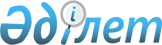 О принятии акций частных компаний "Direct Investment Fund "Kazakhstan Investment Development Fund (KIDF)" Ltd. и "Kazakhstan Investment Development Fund (KIDF) Management Company" Ltd. из частной собственности в республиканскую собственность по договору даренияПостановление Правительства Республики Казахстан от 20 октября 2020 года № 681.
      В соответствии с подпунктом 9) пункта 1 статьи 19, пунктом 1 статьи 169 Закона Республики Казахстан от 1 марта 2011 года "О государственном имуществе", постановлением Правительства Республики Казахстан от 28 сентября 2011 года № 1103 "Об утверждении Правил приобретения государством прав на имущество по договору дарения" Правительство Республики Казахстан ПОСТАНОВЛЯЕТ:
      1. Принять предложение акционерного общества "Администрация Международного финансового центра "Астана" о передаче в республиканскую собственность 100 (сто) процентов пакета акций частной компании "Direct Investment Fund "Kazakhstan Investment Development Fund (KIDF)" Ltd. и 100 (сто) процентов пакета акций частной компании "Kazakhstan Investment Development Fund (KIDF) Management Company" Ltd. (далее – частные компании) по договору дарения.
      2. Комитету государственного имущества и приватизации Министерства финансов Республики Казахстан в установленном законодательством Республики Казахстан порядке:
      1) осуществить необходимые мероприятия, вытекающие из пункта 1 настоящего постановления;
      2) обеспечить передачу прав владения и пользования государственными пакетами акций частных компаний Министерству финансов Республики Казахстан.
      3. Утвердить прилагаемые дополнения, которые вносятся в некоторые решения Правительства Республики Казахстан.
      4. Настоящее постановление вводится в действие со дня его подписания. Дополнения, которые вносятся в некоторые решения Правительства Республики Казахстан
      1. В постановлении Правительства Республики Казахстан от 12 апреля 1999 года № 405 "О видах государственной собственности на государственные пакеты акций и государственные доли участия в организациях" (САПП Республики Казахстан, 1999 г., № 13, ст. 124):
      в перечне акционерных обществ и хозяйственных товариществ, государственные пакеты акций и доли участия которых остаются в республиканской собственности, утвержденном указанным постановлением:
      раздел "г. Нур-Султан" дополнить строками, порядковые номера 21-197 и 21-198, следующего содержания:
      "21-197. Частная компания "Direct Investment Fund "Kazakhstan Investment Development Fund (KIDF)" Ltd.
      21-198. Частная компания "Kazakhstan Investment Development Fund (KIDF) Management Company" Ltd.".
      2. В постановлении Правительства Республики Казахстан от 27 мая 1999 года № 659 "О передаче прав по владению и пользованию государственными пакетами акций и государственными долями в организациях, находящихся в республиканской собственности":
      в перечне государственных пакетов акций и государственных долей участия в организациях республиканской собственности, право владения и пользования которыми передается отраслевым министерствам и иным государственным органам, утвержденном указанным постановлением:
      раздел "Министерству финансов Республики Казахстан" дополнить строками, порядковые номера 217-15 и 217-16, следующего содержания:
      "217-15. Частная компания "Direct Investment Fund "Kazakhstan Investment Development Fund (KIDF)" Ltd.
      217-16. Частная компания "Kazakhstan Investment Development Fund (KIDF) Management Company" Ltd.".
      3. В постановлении Правительства Республики Казахстан от 24 апреля 2008 года № 387 "О некоторых вопросах Министерства финансов Республики Казахстан" (САПП Республики Казахстан, 2008 г., № 22, ст. 205):
      в Положении о Министерстве финансов Республики Казахстан, утвержденном указанным постановлением:
      перечень организаций, находящихся в ведении Министерства финансов Республики Казахстан и его ведомств, дополнить строками, порядковые номера 7 и 8, следующего содержания:
      "7. Частная компания "Direct Investment Fund "Kazakhstan Investment Development Fund (KIDF)" Ltd.
      8. Частная компания "Kazakhstan Investment Development Fund (KIDF) Management Company" Ltd.".
					© 2012. РГП на ПХВ «Институт законодательства и правовой информации Республики Казахстан» Министерства юстиции Республики Казахстан
				
      Премьер-Министр
Республики Казахстан 

А. Мамин
Утверждены
постановлением Правительства
Республики Казахстан
от 20 октября 2020 года № 681